PORTARIA Nº 132/2023Data: 16 de maio de 2023Homologa Início de Mandato da suplente de vereador Carla Pianesso da Silva.O Excelentíssimo Senhor Iago Mella, Presidente da Câmara Municipal de Sorriso, Estado de Mato Grosso, no uso das atribuições que lhe são conferidas por Lei e,Considerando o afastamento do Vereador Francisco Firmino Borges, conforme a Portaria nº 131/2023;Considerando o Termo de Posse nº 023/2021-2024RESOLVE:		Art. 1º - Homologar início de mandato da suplente de vereador Carla Pianesso da Silva, a partir do dia 15 de maio de 2023.		Art. 2º - Esta Portaria entra em vigor nesta data.		Câmara Municipal de Sorriso, Estado de Mato Grosso, em 16 de maio de 2023.IAGO MELLAPresidenteREGISTRE-SE, PUBLIQUE-SE, CUMPRA-SE.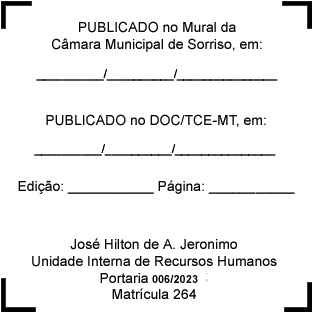 